ANEXO VIICARTEL DE OBRA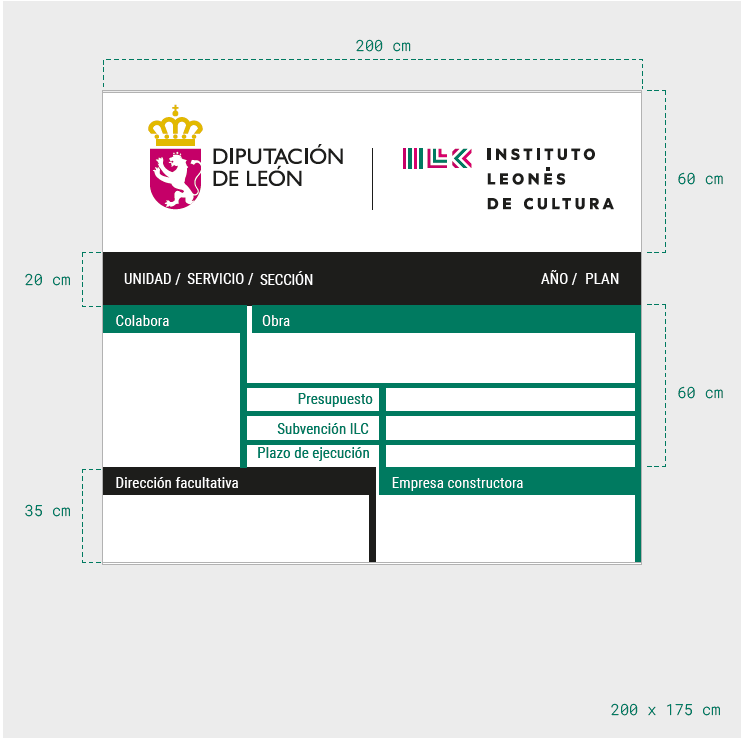 